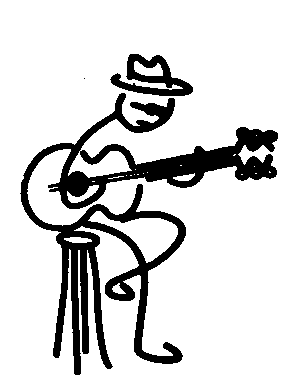 2018 Blues Society of Tulsa                   Event Sponsorship 
ApplicationThe Blues Society of Tulsa is a 501C organization dedicated to promoting local Tulsa blues musicians. Please complete below application and submit to: RybackiCC@yahoo.com       or by postal to P.O. Box 2836, Tulsa, OK  74101. For questions call 918-520-2453. Business Name: _____________________________ Contact Name: _____________________  Address: ______________________________________________________________________Phone Number(s): ______________________________________________________________ Fax: ___________________________ E-mail: ________________________________________CASHIERS CHECK/MONEY ORDER ENCLOSED: ___ / CREDIT CARD (VISA/MC): ___ Name as shown on card: _________________________________________________________Credit Card #: __________________________________________________________________Exp. Date (MO/YR): ______/______CV# (3 digit number on back of card): ____________Billing Address & Zip Code: ______________________________________________________				     ______________________________________________________Event Sponsorship (Choose): Each selection will include promotion in all BST event related marketing (to include Blues Society Newsletter, Website, Social Media), event recognition, banner with your company name and logo displayed at event (please logo/layout). □Blues Choice Awards/Blues Society Birthday Party -   $350  This event held in March hosts winners of  the Blues Choice Awards.    (3’X5’ banner included)□Summer Blues Showcase -   $350   This event held in June showcases Tulsa area blues musicians.                          (3’X8’ banner included)□Band Challenge Competition   -   $750   This event is held in August at Cain’s Ballroom.  Winner of the Challenge will represent Northeast OK in the International Blues Competition in Memphis, TN.  (3’X8’ banner included)□Solo/Duo Challenge -   $350   This event is held in September.  Winner of the Challenge will represent Northeast OK in the International Blues Competition in Memphis, TN.  (3’X5’ banner included)□Blues Society Christmas Party -   $350   This event is held in December with great live entertainment to celebrate the holiday season. (3’X5’ banner included)
□ In-Kind SPONSOR -   Exchange of goods/services for promotional consideration. List below with value.Additional Information:________________________________________________________________________________________________________________________________________________________________________________________________________________________________________________